ПРАВИЛА ПРИЕМАВ ПОУ «ГУМАНИТАРНЫЙ ТЕХНИКУМ ЭКОНОМИКИ И ПРАВА»на 2024-2025 учебный годМосква2024I. ОБЩИЕ ПОЛОЖЕНИЯ1. Настоящие Правила приема в Профессиональное образовательное учреждение «ГУМАНИТАРНЫЙ ТЕХНИКУМ ЭКОНОМИКИ ИПРАВА» на обучение по образовательным программам среднего профессионального образования (далее - Правила) регламентируют прием граждан Российской Федерации, иностранных граждан, лиц без гражданства, в том числе соотечественников, проживающих за рубежом (далее - граждане, лица, поступающие), на обучение по основным профессиональным образовательным программам среднего профессионального образования – программам подготовки квалифицированных рабочих, служащих и  специалистов среднего звена по специальностям, имеющим государственную лицензию, по договорам об образовании, заключаемым при приеме на обучение за счет средств физических и (или) юридических лиц (далее - договор об оказании платных образовательных услуг). Иностранные граждане, инвалиды и лица с ограниченными возможностями здоровья принимаются для обучения в порядке, установленном настоящими Правилами.Обучение в Техникуме за счет бюджетных ассигнований федерального бюджета, бюджетов субъектов Российской Федерации, местных бюджетов не проводится.2. Правила приема в Техникум разработаны в соответствии - с Федеральным законом от 29 декабря 2012 г. N 273-ФЗ "Об образовании в Российской Федерации" (с изменениями и дополнениями), - приказом Минпросвещения России от 13.10.2023 N 767 "О внесении изменений в Порядок приема на обучение по образовательным программам среднего профессионального образования, утвержденный приказом Министерства просвещения Российской Федерации от 2 сентября 2020 г. N 457" (Зарегистрировано в Минюсте России 15.11.2023 N 75961), - Порядком организации и осуществления образовательной деятельности по образовательным программам среднего профессионального образования, утвержденным приказом Министерства просвещения   Российской   Федерации от 24.08.2022 № 762.- Постановлением Правительства РФ от 15.09.2020г № 1441 «Об утверждении Правил оказания платных образовательных услуг»;3. Прием в Техникум лиц для обучения по образовательным программам осуществляется по заявлениям лиц, имеющих основное общее или среднее общее образование, если иное не установлено Федеральным законом от 29 декабря 2012 г. N 273-ФЗ "Об образовании в Российской Федерации" (далее - Федеральный закон).4. Техникум осуществляет передачу, обработку и предоставление полученных в связи с приемом в Техникум персональных данных поступающих в соответствии с требованиями законодательства Российской Федерации в области персональных данных (Федеральный закон от 27 июля 2006 г. N 152-ФЗ "О персональных данных"). ____________________________________________________________<4> Федеральный закон от 27 июля 2006 г. N 152-ФЗ "О персональных данных" (Собрание законодательства Российской Федерации, 2006, N 31, ст. 3451; 2020, N 17, ст. 2701).5. Техникум в своей структуре филиалов не имеет.6. Условиями приема на обучение в Техникуме по образовательным программам гарантированы соблюдение права на образование и зачисление из числа поступающих, имеющих соответствующий уровень образования, наиболее способных и подготовленных к освоению образовательных программ соответствующего уровня и соответствующей направленности лиц.________________________________________________________________________________<5> Часть 6 статьи 55 Федерального закона "Об образовании в Российской Федерации" (Собрание законодательства Российской Федерации, 2012, N 53, ст. 7598).II. ОРГАНИЗАЦИЯ ПРИЕМА В ТЕХНИКУМ7. Техникум объявляет прием на обучение по образовательным программам только при наличии лицензии на осуществление образовательной деятельности по этим образовательным программам.Организация приема на обучение осуществляется приемной комиссией Техникума (далее - приемная комиссия).Председателем приемной комиссии является директор Техникума (далее – директор).8. Состав, полномочия и правила деятельности приемной комиссии регламентируются положением о ней, утверждаемым директором.9. Работу приемной комиссии и делопроизводство, а также личный прием поступающих и их родителей (законных представителей) организует ответственный секретарь приемной комиссии, который назначается директором.10. При приеме в Техникум обеспечиваются соблюдение прав граждан в области образования, установленных законодательством Российской Федерации, гласность и открытость работы приемной комиссии.С целью подтверждения достоверности документов, представляемых поступающими, приемная комиссия вправе обращаться в соответствующие государственные (муниципальные) органы и организации.III.  ВСТУПИТЕЛЬНЫЕ ИСПЫТАНИЯ11. В соответствии с перечнем вступительных испытаний, определенных приказом Министерства образования и науки Российской Федерации от 30.12.2013 № 1422, при приеме на обучение в Техникум по образовательной программе среднего профессионального образования 44.02.04 Специальное дошкольное образование    проводятся вступительные испытания. Вступительные испытания при приеме на обучение по специальности 44.02.04 Специальное дошкольное образование должны носить профориентационный, мотивирующий характер: учитывать специфику педагогической деятельности, выявлять профессиональный интерес к освоению педагогической профессии, ориентировать поступающих на ответственный выбор специальности.	12. Вступительные испытания могут проводиться в письменной и (или) устной форме, в виде прослушивания, просмотра, собеседования или в ином виде, определяемом Правилами приема. Вступительное испытание, проводимое в устной форме, оформляется протоколом, в котором фиксируются вопросы к поступающему и комментарии экзаменаторов.13 Оценка результатов вступительных испытаний осуществляется по выбору Техникума по зачетной и (или) балльной системе, включающей критерии оценивания, определяемой Правилами приема. Успешное прохождение вступительных испытаний подтверждает наличие у поступающих определенных способностей и (или) психологических качеств, необходимых для обучения по данной образовательной программе.14. Для организации и проведения вступительных испытаний, председателем Приемной комиссии утверждаются составы экзаменационных и апелляционных комиссий. Полномочия и порядок деятельности экзаменационных и апелляционных комиссий определяются Положениями о них, утвержденными председателем Приемной комиссии.	15. Вступительные испытания для поступающих в Техникум по программам СПО, за счет средств физических и (или) юридических лиц, проводятся: по очной форме обучения: с 11 августа по 15 августа;по заочной форме обучения: с 11 сентября по 15 сентября.  	16. Инвалиды и лица с ограниченными возможностями здоровья при поступлении в Техникум сдают вступительные испытания с учетом особенностей психофизического развития, индивидуальных возможностей и состояния здоровья (далее - индивидуальные особенности) таких поступающих.17. По результатам вступительного испытания поступающий имеет право подать в апелляционную комиссию письменное заявление о нарушении, по его мнению, установленного порядка проведения испытания и (или) несогласии с его результатами (далее - апелляция).III. ОРГАНИЗАЦИЯ ИНФОРМИРОВАНИЯ ПОСТУПАЮЩИХ18. Техникум обязан ознакомить поступающего и (или) его родителей (законных представителей) со своим уставом, с выпиской из реестра лицензией на осуществление образовательной деятельности, и о государственной аккредитации, с образовательными программами и другими документами, регламентирующими организацию и осуществление образовательной деятельности, права и обязанности обучающихся.14. В целях информирования о приеме на обучение Техникум размещает информацию на официальном сайте https://cspo.ru/ в информационно-телекоммуникационной сети "Интернет" (далее - официальный сайт), а также обеспечивает свободный доступ в здание Техникума к информации, размещенной на информационном стенде приемной комиссии (далее - информационный стенд).15. Приемная комиссия на официальном сайте Техникума и информационном стенде до начала приема документов размещает следующую информацию:Не позднее 1 марта:правила приема в Техникум;условия приема на обучение по договорам об оказании платных образовательных услуг;информацию о возможности приема заявлений и необходимых документов, предусмотренных настоящим Порядком, в электронной форме;перечень специальностей (профессий), по которым Техникум объявляет прием в соответствии с лицензией на осуществление образовательной деятельности (с выделением форм получения образования - очную, очно-заочную, заочную);требования к уровню образования, которое необходимо для поступления (основное общее или среднее общее образование);перечень вступительных испытаний (по специальности 44.02.04 Специальное дошкольное образование);информацию о формах проведения вступительных испытаний (при наличии);особенности проведения вступительных испытаний для инвалидов и лиц с ограниченными возможностями здоровья (при наличии);информацию о необходимости (отсутствии необходимости) прохождения поступающими обязательного предварительного медицинского осмотра (обследования); в случае необходимости прохождения указанного осмотра - с указанием перечня врачей-специалистов, перечня лабораторных и функциональных исследований, перечня общих и дополнительных медицинских противопоказаний.Не позднее 1 мая:общее количество мест для приема по специальности, в том числе по различным формам получения образования;количество мест по каждой специальности по договорам об оказании платных образовательных услуг, в том числе по различным формам получения образования;правила подачи и рассмотрения апелляций по результатам вступительных испытаний;информацию о наличии общежития и количестве мест в общежитиях, выделяемых для иногородних поступающих (при наличии);образец договора об оказании платных образовательных услуг.16. В период приема документов приемная комиссия ежедневно размещает на официальном сайте Техникума и информационном стенде приемной комиссии сведения о количестве поданных заявлений с выделением форм получения образования (очная, очно-заочную, заочная).Приемная комиссия Техникума обеспечивает функционирование специальных телефонных линий и раздела на официальном сайте Техникума для ответов на обращения, связанные с приемом в Техникум.IV. ПРИЕМ ДОКУМЕНТОВ ОТ ПОСТУПАЮЩИХ17. Прием в Техникум по образовательным программам проводится на первый курс по личному заявлению граждан.Прием документов начинается 01 марта, но не позднее 20 июня.Прием заявлений в Техникум на очную, очно-заочную и заочную формы получения образования осуществляется до 15 августа, а при наличии свободных мест в Техникуме прием документов продлевается до 25 ноября текущего года.18. При подаче заявления (на русском языке) о приеме в Техникум, поступающий предъявляет следующие документы:18.1. Граждане Российской Федерации:оригинал или ксерокопию документов, удостоверяющих личность, гражданство поступающего;оригинал или ксерокопию документа об образовании и (или) документа об образовании и о квалификации поступающего;4 фотографии поступающего, кроме случаев подачи заявления с использованием функционала ЕПГУ.18.2. Иностранные граждане, лица без гражданства, в том числе соотечественники, проживающие за рубежом:копию документа, удостоверяющего личность поступающего2, либо документ, удостоверяющий личность иностранного гражданина в Российской Федерации, в соответствии со статьей 10 Федерального закона от 25 июля 2002 г. N 115-ФЗ "О правовом положении иностранных граждан в Российской Федерации";оригинал документа (документов) поступающего иностранного государства об образовании и (или) документа об образовании и о квалификации (далее - документ иностранного государства об образовании), если удостоверяемое указанным документом образование признается в Российской Федерации на уровне соответствующего образования в соответствии со статьей 107 Федерального закона (в случае, установленном Федеральным законом, - также свидетельство о признании иностранного образования);заверенный в установленном порядке перевод на русский язык документа иностранного государства об образовании поступающего и приложения к нему (если последнее предусмотрено законодательством государства, в котором выдан такой документ);копии документов или иных доказательств, подтверждающих принадлежность соотечественника, проживающего за рубежом, к группам, предусмотренным статьей 17 Федерального закона от 24 мая 1999 г. N 99-ФЗ "О государственной политике Российской Федерации в отношении соотечественников за рубежом";4 фотографии поступающего, кроме случаев подачи заявления с использованием функционала ЕПГУ.Фамилия, имя и отчество (последнее - при наличии) поступающего, указанные в переводах поданных документов, должны соответствовать фамилии, имени и отчеству (последнее - при наличии), указанным в документе, удостоверяющем личность иностранного гражданина в Российской Федерации.18.3. Поступающие помимо документов, указанных в пунктах 18.1 – 18.2 настоящих Правил, вправе предоставить оригинал или копию документов, подтверждающих результаты индивидуальных достижений, а также заявку, указанную в части 9 статьи 56 Федерального закона "Об образовании в Российской Федерации.	18.4. При необходимости создания специальных условий при проведении вступительных испытаний инвалиды и лица с ограниченными возможностями здоровья предоставляют дополнительно документ, подтверждающий инвалидность или ограниченные возможности здоровья, требующие создания указанных условий;19. В заявлении поступающим указываются следующие обязательные сведения:фамилия, имя и отчество (последнее - при наличии);дата рождения;реквизиты документа, удостоверяющего его личность, когда и кем выдан;    страховой номер индивидуального лицевого счета в системе индивидуального (персонифицированного) учета (номер страхового свидетельства обязательного пенсионного страхования) (при наличии); о предыдущем уровне образования и документе об образовании и (или) документе об образовании и о квалификации, его подтверждающем;специальность, для обучения по которой он планирует поступать в Техникум, с указанием условий обучения и формы получения образования;    необходимость создания для поступающего специальных условий при проведении вступительных испытаний в связи с его инвалидностью или ограниченными возможностями здоровья.нуждаемость в предоставлении общежития (при наличии).19. В заявлении также фиксируется факт ознакомления (в том числе через информационные системы общего пользования) с выписками из реестра лицензий на осуществление образовательной деятельности, и о государственной аккредитации образовательной деятельности по образовательным программам и приложения к ним или их отсутствии. Факт ознакомления заверяется личной подписью поступающего.Подписью поступающего заверяется также следующее:получение среднего профессионального образования впервые;согласие на обработку полученных в связи с приемом в образовательную организацию персональных данных поступающих;ознакомление с уставом образовательной организации, с лицензией на осуществление образовательной деятельности, со свидетельством о государственной аккредитации, с образовательными программами и другими документами, регламентирующими организацию и осуществление образовательной деятельности, права и обязанности обучающихся;ознакомление (в том числе через информационные системы общего пользования) с датой предоставления оригинала документа об образовании и (или) документа об образовании и о квалификации.20. В случае представления поступающим заявления, содержащего не все сведения, предусмотренные настоящим пунктом, и (или) сведения, не соответствующие действительности, Техникум возвращает документы поступающему.21. При поступлении на обучение в Техникум поступающие не проходят обязательные предварительные медицинские осмотры (обследования).22. Прием документов, необходимых для поступления, проводится в здании Техникума по адресу: г. Москва, ул. Ибрагимова, 31, 3 этаж, каб.310. Прием указанных документов может также проводиться уполномоченными должностными лицами организации в зданиях иных организаций и (или) в передвижных пунктах приема документов.23. Документы, необходимые для поступления, представляются (направляются) в Техникум одним из следующих способов:- представляются в Техникум лично поступающим (доверенным лицом);- направляются в Техникум через операторов почтовой связи общего пользования (далее - по почте) по адресу: г. Москва, ул. Ибрагимова, 31, 3 этаж, каб. 310. 24. При личном представлении оригиналов документов поступающим допускается заверение их ксерокопии Техникумом.При направлении документов по почте поступающий к заявлению о приеме прилагает ксерокопии документов, указанных в п. 18 настоящих Правил. Документы, направленные по почте, принимаются при их поступлении в Техникум не позднее сроков, установленных пунктом 17 настоящих Правил.25. Возможность предоставления документов для поступления в электронной форме в Техникуме не предусмотрена.26. Не допускается взимание платы с поступающих при подаче документов, указанных в пункте 18 настоящих Правил.27. На каждого поступающего заводится личное дело, в котором хранятся все сданные документы.28. Поступающему при личном представлении документов выдается расписка о приеме документов.29. По письменному заявлению поступающие имеют право забрать оригинал документа об образовании и (или) документа об образовании и о квалификации и другие документы, представленные поступающим. Документы должны возвращаться в Техникум в течение следующего рабочего дня после подачи заявления.V. ЗАЧИСЛЕНИЕ В ТЕХНИКУМ30. Поступающий представляет оригинал документа об образовании и (или) документа об образовании и о квалификации в сроки, установленные в п. 17 настоящих Правил.31. По истечении сроков представления оригиналов документов об образовании и (или) документов об образовании и о квалификации директором Техникума издается приказ о зачислении лиц, рекомендованных приемной комиссией к зачислению и представивших оригиналы соответствующих документов. Приложением к приказу о зачислении является пофамильный перечень указанных лиц. Приказ с приложением размещается на следующий рабочий день после издания на информационном стенде приемной комиссии и на официальном сайте Техникума.В случае если численность поступающих, превышает количество мест, Техникум осуществляет прием на основе результатов освоения поступающими образовательной программы основного общего или среднего общего образования, указанных в представленных поступающими документах об образовании и (или) документах об образовании и о квалификации, результатов индивидуальных достижений, сведения о которых поступающий вправе представить при приеме. 	Результаты освоения поступающими образовательной программы основного общего или среднего общего образования, указанные в представленных поступающими документах об образовании и (или) документах об образовании и о квалификации, учитываются по общеобразовательным предметам. При приеме на обучение учитывается средний балл аттестата. К зачислению рекомендуются лица, имеющие наиболее высокий средний балл аттестата.Результаты индивидуальных достижений учитываются при равенстве среднего балла аттестатов – результатов освоения поступающими образовательной программы основного общего или среднего общего образования, указанных в представленных поступающими документах об образовании и (или) документах об образовании и о квалификации.32. При приеме на обучение по образовательной программе Техникумом учитываются следующие результаты индивидуальных достижений:- наличие статуса победителя или призера в олимпиадах и иных интеллектуальных и (или) творческих конкурсах, мероприятиях, направленных на развитие интеллектуальных и творческих способностей, способностей к занятиям физической культурой и спортом, интереса к научной (научно-исследовательской), инженерно-технической, изобретательской, творческой, физкультурно-спортивной деятельности, а также на пропаганду научных знаний, творческих и спортивных достижений, в соответствии с постановлением Правительства Российской Федерации от 17 ноября 2015 г. N 1239 "Об утверждении Правил выявления детей, проявивших выдающиеся способности, сопровождения и мониторинга их дальнейшего развития"; - наличие у поступающего статуса победителя или призера чемпионата по профессиональному мастерству среди инвалидов и лиц с ограниченными возможностями здоровья "Абилимпикс;- наличие у поступающего статуса победителя или призера отборочного этапа или финала чемпионата по профессиональному мастерству "Профессионалы", отборочного этапа или финала чемпионата высоких технологий, национального открытого чемпионата творческих компетенций "АртМастерс (Мастера Искусств)", др.;- наличие у поступающего статуса чемпиона или призера Олимпийских игр, Паралимпийских игр и Сурдлимпийских игр, чемпиона мира, чемпиона Европы, лица, занявшего первое место на первенстве мира, первенстве Европы по видам спорта, включенным в программы Олимпийских игр, Паралимпийских игр и Сурдлимпийских игр;- наличие у поступающего статуса чемпиона мира, чемпиона Европы, лица, занявшего первое место на первенстве мира, первенстве Европы по видам спорта, не включенным в программы Олимпийских игр, Паралимпийских игр и Сурдлимпийских игр;33.Преимущественное право при поступлении имеют граждане, проходящие военную службу по призыву, а также военную службу по контракту, по мобилизации в Вооруженных Силах Российской Федерации, пребывающие в добровольческих формированиях в соответствии с контрактом о добровольном содействии в выполнении задач, возложенных на Вооруженные Силы Российской Федерации, в ходе специальной военной операции на территориях Украины, Донецкой Народной Республики, Луганской Народной Республики, Запорожской области и Херсонской области <18>;";34. При наличии свободных мест, оставшихся после зачисления в образовательную организацию осуществляется до 1 декабря текущего года.35. В случае зачисления в Техникум на основании электронного дубликата документа об образовании и (или) документа об образовании и о квалификации при подаче заявления с использованием функционала ЕПГУ обучающимся в течение месяца со дня издания приказа о его зачислении представляется в образовательную организацию оригинал документа об образовании и (или) документа об образовании и о квалификации. 36. Преимущественное право на зачисление в Техникум на обучение по образовательным программам среднего профессионального образования при условии успешного прохождения вступительных испытаний (в случае их проведения) и при прочих равных условиях имеют:- дети-сироты и дети, оставшиеся без попечения родителей, а также лица из числа детей-сирот и детей, оставшихся без попечения родителей;- дети-инвалиды, инвалиды I и II групп;- граждане в возрасте до двадцати лет, имеющие только одного родителя - инвалида I группы, если среднедушевой доход семьи ниже величины прожиточного минимума, установленного в субъекте Российской Федерации по месту жительства указанных граждан;- граждане, которые подверглись воздействию радиации вследствие катастрофы на Чернобыльской АЭС и на которых распространяется действие Закона Российской Федерации от 15 мая 1991 года N 1244-I "О социальной защите граждан, подвергшихся воздействию радиации вследствие катастрофы на Чернобыльской АЭС";- дети военнослужащих, погибших при исполнении ими обязанностей военной службы или умерших вследствие увечья (ранения, травмы, контузии) либо заболеваний, полученных ими при исполнении обязанностей военной службы, в том числе при участии в проведении контртеррористических операций и (или) иных мероприятий по борьбе с терроризмом;- дети умерших (погибших) Героев Советского Союза, Героев Российской Федерации и полных кавалеров ордена Славы;- дети сотрудников органов внутренних дел, Федеральной службы войск национальной гвардии Российской Федерации, учреждений и органов уголовно-исполнительной системы, органов принудительного исполнения Российской Федерации, федеральной противопожарной службы Государственной противопожарной службы, органов по контролю за оборотом наркотических средств и психотропных веществ, таможенных органов, Следственного комитета Российской Федерации, погибших (умерших) вследствие увечья или иного повреждения здоровья, полученных ими в связи с выполнением служебных обязанностей, либо вследствие заболевания, полученного ими в период прохождения службы в указанных учреждениях и органах, и дети, находившиеся на их иждивении;- дети прокурорских работников, погибших (умерших) вследствие увечья или иного повреждения здоровья, полученных ими в период прохождения службы в органах прокуратуры либо после увольнения вследствие причинения вреда здоровью в связи с их служебной деятельностью;- военнослужащие, которые проходят военную службу по контракту и непрерывная продолжительность военной службы по контракту, которых составляет не менее трех лет, а также граждане, прошедшие военную службу по призыву и поступающие на обучение по рекомендациям командиров, выдаваемым гражданам в порядке, установленном федеральным органом исполнительной власти и федеральным государственным органом, в которых федеральным законом предусмотрена военная служба;- граждане, проходившие в течение не менее трех лет военную службу по контракту в Вооруженных Силах Российской Федерации, других войсках, воинских формированиях и органах на воинских должностях и уволенные с военной службы по основаниям, предусмотренным подпунктами "б"-"г" пункта 1, подпунктом "а" пункта 2 и подпунктами "а"-"в" пункта 3 статьи 51 Федерального закона от 28 марта 1998 года N 53-ФЗ "О воинской обязанности и военной службе";- инвалиды войны, участники боевых действий, а также ветераны боевых действий из числа лиц, указанных в подпунктах 1-4 пункта 1 статьи 3 Федерального закона от 12 января 1995 года N 5-ФЗ "О ветеранах";- граждане, непосредственно принимавшие участие в испытаниях ядерного оружия, боевых радиоактивных веществ в атмосфере, ядерного оружия под землей, в учениях с применением таких оружия и боевых радиоактивных веществ до даты фактического прекращения указанных испытаний и учений, непосредственные участники ликвидации радиационных аварий на ядерных установках надводных и подводных кораблей и других военных объектах, непосредственные участники проведения и обеспечения работ по сбору и захоронению радиоактивных веществ, а также непосредственные участники ликвидации последствий этих аварий (военнослужащие и лица из числа вольнонаемного состава Вооруженных Сил Российской Федерации, военнослужащие внутренних войск Министерства внутренних дел Российской Федерации или федеральных государственных органов, военнослужащие и сотрудники Федеральной службы войск национальной гвардии Российской Федерации, лица, проходившие службу в железнодорожных войсках и других воинских формированиях, сотрудники органов внутренних дел Российской Федерации и федеральной противопожарной службы Государственной противопожарной службы);- военнослужащие, сотрудники Федеральной службы войск национальной гвардии Российской Федерации, органов внутренних дел Российской Федерации, уголовно-исполнительной системы, федеральной противопожарной службы Государственной противопожарной службы, выполнявшие задачи в условиях вооруженного конфликта в Чеченской Республике и на прилегающих к ней территориях, отнесенных к зоне вооруженного конфликта, и указанные военнослужащие, выполняющие задачи в ходе контртеррористических операций на территории Северо-Кавказского региона.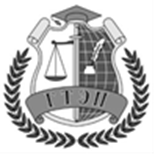 Профессиональное образовательное учреждение«ГУМАНИТАРНЫЙ ТЕХНИКУМ ЭКОНОМИКИ И ПРАВА»РАССМОТРЕНО И ОДОБРЕНОНа заседании Педагогического Совета Протокол № _1_ « 28 » февраля 2024 г.утверждаю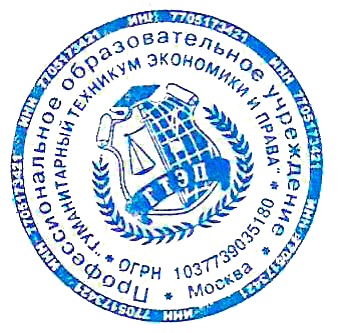 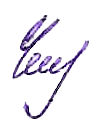 Директор____________ Чаева Е.А.           « 28 » февраля 2024 г.